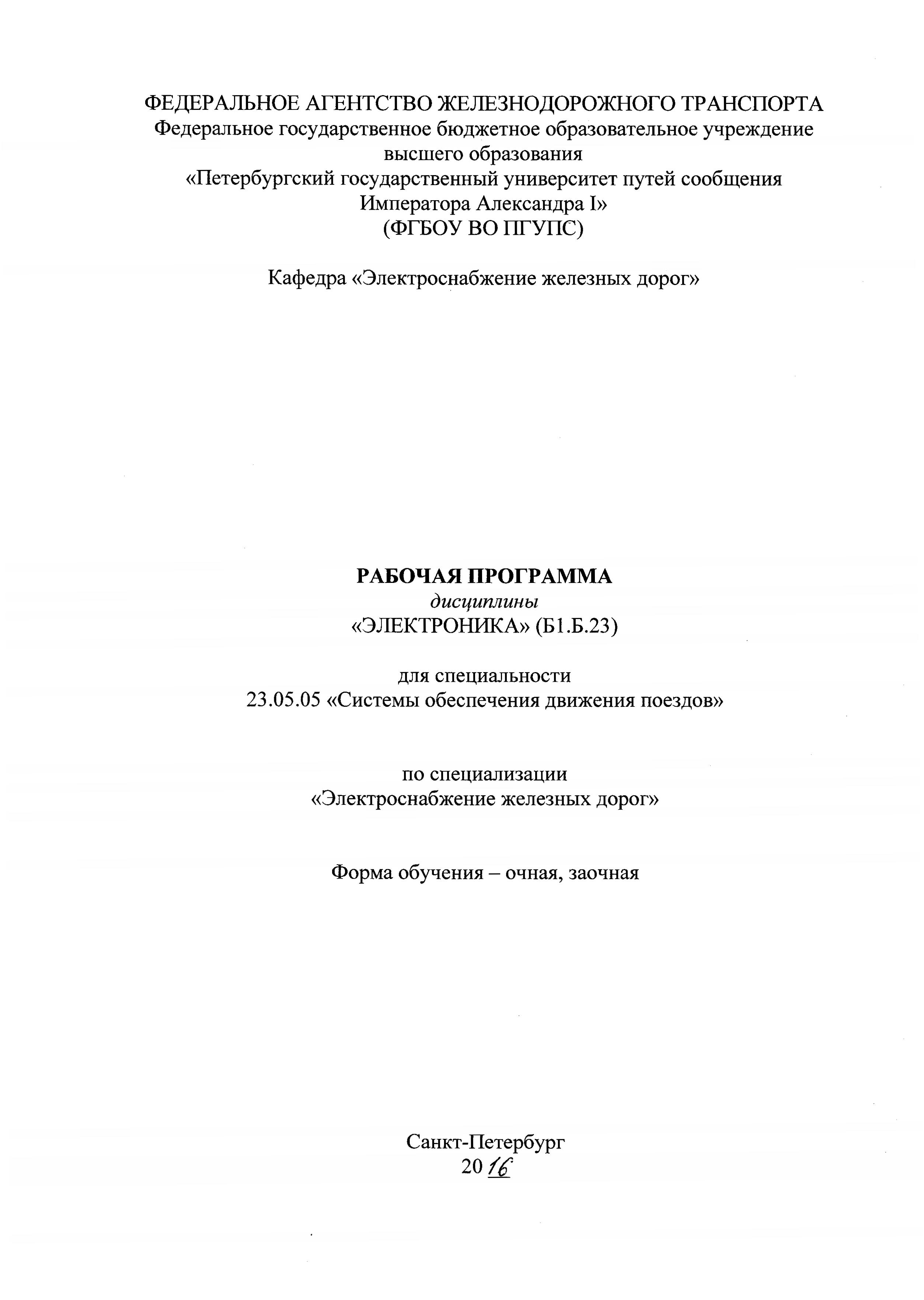  1. Цели и задачи дисциплины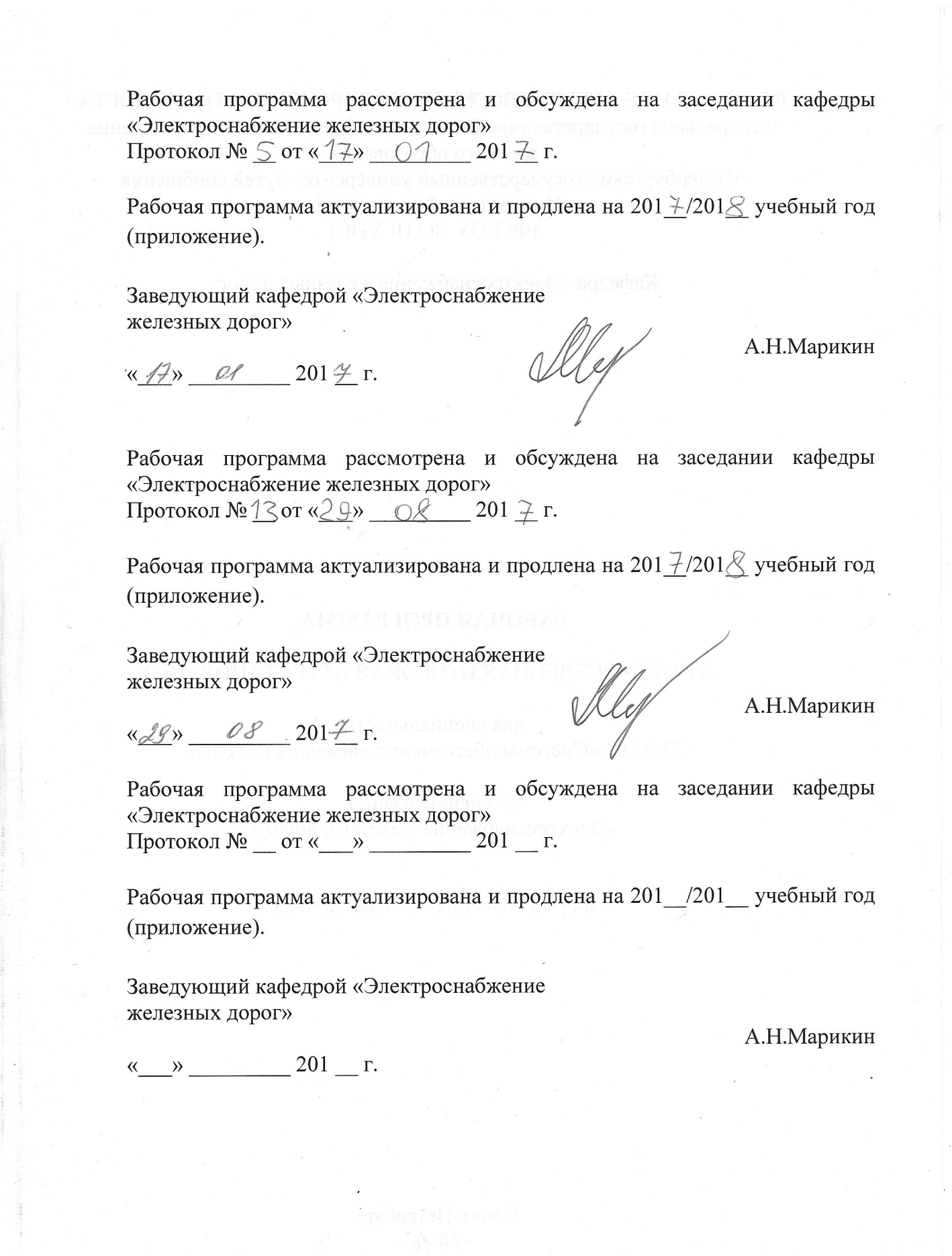 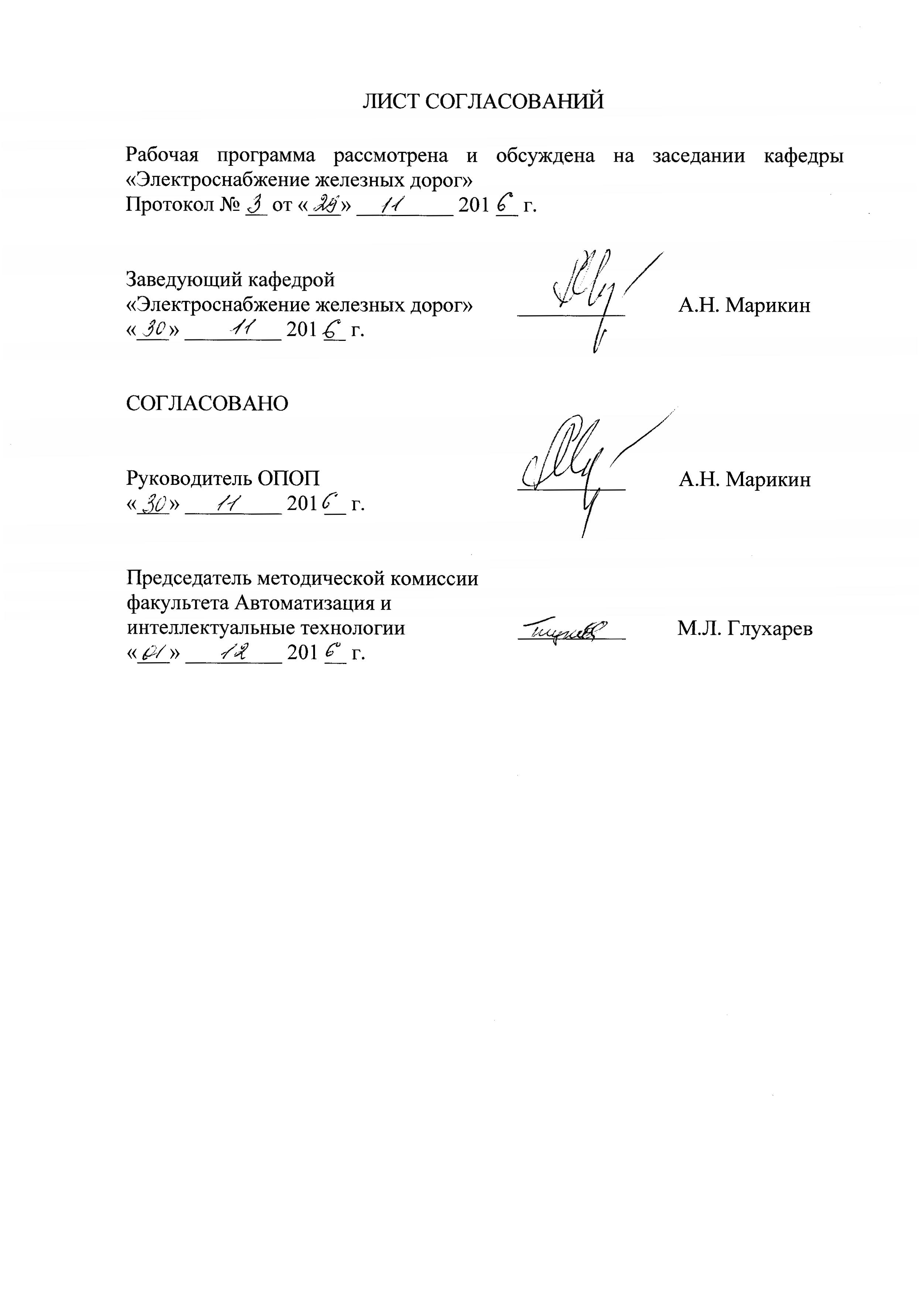 Рабочая программа составлена в соответствии с ФГОС ВО, утвержденным «17» октября 2016 г., приказ № 1296 по специальности 23.05.05 «Системы обеспечения движения поездов», по дисциплине «Электроника».Целью изучения дисциплины является формирование у специалистов готовности к использованию фундаментальной подготовки, полученной в результате изучения физических основ элементной базы устройств силовой и информационной электроники применяемой в автоматике, телемеханике, релейной защите, преобразователях электрической энергии тяги поездов и коммутационной аппаратуре.Для достижения поставленной цели решаются следующие задачи:развитие способностей обучающихся применять современные методы анализа и математического моделирования, теоретического и экспериментального исследования;освоение обучающимися физических основ электроники на базе пространственно-временных закономерностей и знаний о строении вещества для понимания окружающего мира и явлений природы, основ микроэлектроники и нанотехнологий;достижение требуемого уровня знаний, учений и навыков для разработки и внедрения технологий с использованием приборов электроники – диодов, транзисторов, тиристоров, оптоэлектронных приборов, интегральных схем цифровой техники.2. Перечень планируемых результатов обучения по дисциплине, соотнесенных с планируемыми результатами освоения основной профессиональной образовательной программыПланируемыми результатами обучения по дисциплине являются: приобретение знаний, умений, навыков и/или опыта деятельности.В результате освоения дисциплины обучающийся должен:ЗНАТЬ:–  физические основы электроники, теорию электронно-дырочного перехода полупроводников как основы всех современных приборов информационной и силовой электроники;– основные виды и типы электронных приборов всего спектра по их мощности, включая слаботочные и мощные силовые приборы, приборы дискретного и интегрального исполнения;– условия применения электронных приборов в устройствах электрифицированного транспорта, особенности проектирования и эксплуатации устройств с использованием электронных компонентов.УМЕТЬ:–	определять предельные и характеризующие параметры полупроводниковых приборов;–	проводить расчеты электрических цепей с использованием приборов;–	использовать схемы замещения и применять математическое моделирование приборов электроникиВЛАДЕТЬ:–	приемами рационального использования электронных компонентов в энергосберегающих устройствах преобразовательной техники и цифровых системах обработки информации;–	методами анализа характеризующих и предельных эксплуатационных параметров полупроводниковых приборов;–	способами построения схем на диодах, транзисторах и тиристорах при проектировании устройств силовой и информационной электроникиПриобретенные знания, умения, навыки и/или опыт деятельности, характеризующие формирование компетенций, осваиваемые в данной дисциплине, позволяют решать профессиональные задачи, приведенные в соответствующем перечне по видам профессиональной деятельности в п. 2.4 основной профессиональной образовательной программы (ОПОП). Изучение дисциплины направлено на формирование следующих общепрофессиональных компетенций (ОПК):– способностью применять методы математического анализа и моделирования, теоретического и экспериментального исследования (ОПК-1);– способностью использовать знания о современной физической картине мира и эволюции Вселенной, пространственно-временных закономерностях, строении вещества для понимания окружающего мира и явлений природы (ОПК-2);– способностью применять знания в области электротехники и электроники для разработки и внедрения технологических процессов, технологического оборудования и технологической оснастки, средств автоматизации и механизации (ОПК-10).Область профессиональной деятельности обучающихся, освоивших данную дисциплину, приведена в п. 2.1 ОПОП.Объекты профессиональной деятельности обучающихся, освоивших данную дисциплину, приведены в п. 2.2 ОПОП.3. Место дисциплины в структуре основной профессиональной образовательной программыДисциплина «Электроника» (Б1.Б.23) относится к базовой части и является обязательной дисциплиной обучающегося.4. Объем дисциплины и виды учебной работыДля очной формы обучения: Для заочной формы обучения: Примечания: экзамен (Э), зачет (З), курсовой проект (КП)5. Содержание и структура дисциплины5.1 Содержание дисциплины5.2 Разделы дисциплины и виды занятийДля очной формы обучения: Для заочной формы обучения: 6. Перечень учебно-методического обеспечения для самостоятельной работы обучающихся по дисциплине7. Фонд оценочных средств для проведения текущего контроля успеваемости и промежуточной аттестации обучающихся по дисциплинеФонд оценочных средств по дисциплине является неотъемлемой частью рабочей программы и представлен отдельным документом, рассмотренным на заседании кафедры и утвержденным заведующим кафедрой.8. Перечень основной и дополнительной учебной литературы, нормативно-правовой документации и других изданий, необходимых для освоения дисциплины8.1 Перечень основной учебной литературы, необходимой для освоения дисциплины1. Бурков, А.Т. Электроника и преобразовательная техника. Том 1: Электроника. [Электронный ресурс] — Электрон. дан. — М. : УМЦ ЖДТ, 2015. — 480 с. — Режим доступа: http://e.lanbook.com/book/79994 — Загл. с экрана.8.2 Перечень дополнительной учебной литературы, необходимой для освоения дисциплиныБурков А.Т. Электронная техника и преобразователи: Учебник для вузов ж.-д. транспорта. - М.: Транспорт, 1999. – 464 с.Смирнов, Ю.А. Физические основы электроники. [Электронный ресурс]: учеб. пособие / Ю.А. Смирнов, С.В. Соколов, Е.В. Титов. — Электрон. дан. — СПб.: Лань, 2013. — 560 с. — Режим доступа: http://e.lanbook.com/book/5856 — Загл. с экрана.8.3 Перечень нормативно-правовой документации, необходимой для освоения дисциплиныГОСТ 20859.1-89 (СТ СЭВ 1135-88) Приборы полупроводниковые силовые. Общие технические требования [Электронный ресурс]. – Введ. 1990-01-01. – Режим доступа: http://docs.cntd.ru/document/1200012432, свободный.ГОСТ 24461-80 (СТ СЭВ 1656-79) Приборы полупроводниковые силовые. Методы измерений и испытаний (с Изменениями N 1, 2) [Электронный ресурс]. – Введ. 1982-01-01. – Режим доступа: http://docs.cntd.ru/document/1200012464/, свободный.8.4 Другие издания, необходимые для освоения дисциплины1.	Электронная техника и преобразователи в электроснабжении: метод. указания к лаб.-практ. работам / ПГУПС, каф. «Электроснабжение ж.д.»; сост.: А. Т. Бурков [и др.]. - СПб. : ПГУПС, 2011. - 37 с. : ил. - Библиогр.: с. 30.9. Перечень ресурсов информационно-телекоммуникационной сети «Интернет», необходимых для освоения дисциплиныЛичный кабинет обучающегося и электронная информационно-образовательная среда. [Электронный ресурс]. – Режим доступа: http://sdo.pgups.ru/  (для доступа к полнотекстовым документам требуется авторизация).2. Единое окно доступа к образовательным ресурсам Плюс [Электронный ресурс]– Режим доступа: http://window.edu.ru10. Методические указания для обучающихся по освоению дисциплиныПорядок изучения дисциплины следующий:Освоение разделов дисциплины производится в порядке, приведенном в разделе 5 «Содержание и структура дисциплины». Обучающийся должен освоить все разделы дисциплины с помощью учебно-методического обеспечения, приведенного в разделах 6, 8 и 9 рабочей программы. Для формирования компетенций обучающийся должен представить выполненные типовые контрольные задания или иные материалы, необходимые для оценки знаний, умений, навыков и (или) опыта деятельности, предусмотренные текущим контролем (см. фонд оценочных средств по дисциплине).По итогам текущего контроля по дисциплине, обучающийся должен пройти промежуточную аттестацию (см. фонд оценочных средств по дисциплине).11. Перечень информационных технологий, используемых при осуществлении образовательного процесса по дисциплине, включая перечень программного обеспечения и информационных справочных системПеречень информационных технологий, используемых при осуществлении образовательного процесса по дисциплине:технические средства: компьютерная техника и средства связи (персональные компьютеры, проектор);методы обучения с использованием информационных технологий (демонстрация мультимедийных материалов);электронная информационно-образовательная среда Петербургского государственного университета путей сообщения Императора Александра I [Электронный ресурс]. Режим доступа: http://sdo.pgups.ru.	Дисциплина обеспечена необходимым комплектом лицензионного программного обеспечения, установленного на технических средствах, размещённых в специальных помещениях и помещениях для самостоятельной работы: операционная система Windows, MS Office.12. Описание материально-технической базы, необходимой для осуществления образовательного процесса по дисциплинеМатериально-техническая база обеспечивает проведение всех видов учебных занятий, предусмотренных учебным планом по специальности 23.05.05 «Системы обеспечения движения поездов» по специализации «Электроснабжение железных дорог» и соответствует действующим санитарным и противопожарным нормам и правилам.Она содержит:– помещения для проведения занятий лекционного типа, занятий семинарского (практического) типа, курсового проектирования, укомплектованных специализированной мебелью и техническими средствами обучения (настенным экраном с дистанционным управлением, считывающим устройством для передачи информации в компьютер, мультимедийным проектором и другими информационно-демонстрационными средствами). В случае отсутствия в аудитории технических средств обучения для предоставления учебной информации используется переносной проектор и маркерная доска (стена). Для проведения занятий лекционного типа используются учебно-наглядные пособия в виде презентаций, которые обеспечивают тематические иллюстрации в соответствии с рабочей программой дисциплины;– помещения для проведения групповых и индивидуальных консультаций;– помещения для проведения текущего контроля и промежуточной аттестации;– помещения для самостоятельной работы, оснащенные компьютерной техникой с возможностью подключения к сети «Интернет» и обеспечением доступа в электронную информационно-образовательную среду. – помещение для проведения лабораторных работ, оснащенное лабораторным оборудованием, в зависимости от степени его сложности.Вид учебной работыВсего часовСеместрСеместрВид учебной работыВсего часов34Контактная работа (по видам учебных занятий)В том числе:лекции (Л)практические занятия (ПЗ)лабораторные работы (ЛР)1025216345436-1848161616Самостоятельная работа (СРС) (всего)785424Контроль3636-Форма контроля знанийЭ, КП, ЗЭКП, ЗОбщая трудоемкость: час / з.е.216/6144/472/2Вид учебной работыВсего часовКурсВид учебной работыВсего часов2Контактная работа (по видам учебных занятий)В том числе:лекции (Л)практические занятия (ПЗ)лабораторные работы (ЛР)201046201046Самостоятельная работа (СРС) (всего)183183Контроль1313Форма контроля знанийЭ, КП, ЗЭ, КП, ЗОбщая трудоемкость: час / з.е.216/6216/6№ п/пНаименование раздела дисциплиныСодержание раздела1Введение в электронику. Физические основы электроникиПонятие электроники. Силовая и информационная электроника. Электроника как фактор ускорения научно технического прогресса, одно из важнейших условий обеспечения технико-экономического и оборонного потенциала страны, коммерческой эффективности и конкурентоспособности железнодорожного транспорта.Металлы, диэлектрики, полупроводники. Электрическая проводимость полупроводников. Собственные и примесные полупроводники. Генерация пар электрон-дырка. Рекомбинация. Электронная и дырочная электропроводимость. Основные и неосновные носители зарядов.Движение заряженных частиц. Основное уравнение квантовой механики. Квантовые энергетические уровни, энергетический спектр атома. Понятие теории излучения. Принцип запрета Паули. Квазинепрерывные зоны.2Теория электронно-дырочного перехода.Контактные явления в металлах и полупроводниках. Контакт металл-полупроводник. Запирающий слой. Барьер Шоттки. Контакт полупроводник p-типа – полупроводник n-типа. Образование электронно-дырочного перехода (p-n-перехода).Включение p-n-перехода в электрическую цепь. Свойства односторонней электропроводимости p-n-перехода. Процессы при прямом и обратном включении p-n-перехода.Вольт-амперная характеристика (ВАХ) p-n-перехода. Уравнения состояния при прямом и обратном смещении. Исследование ВАХ. Идеальная и реальная ВАХ. Аппроксимация характеристики. Параметры аппроксимированной ВАХ.Пробои p-n-перехода. Лавинный, туннельный, поверхностный и тепловой пробои. Меры предупреждения и использование видов пробоев p-n-переходов при создании специальных видов электронных приборов.Собственная емкость p-n-перехода при прямом и обратном смещении. Влияние собственной емкости на эксплуатационные свойства электронных приборов.Моделирование p-n-переходов. Кусочно-линейные и нелинейные модели. Особенности расчета электрических цепей, содержащих p-n-переходы.3Полупроводниковые диодыПринцип действия и классификация диодов. Виды, подвиды, модификации, типы, классы и группы силовых диодов. Простые и лавинные диоды.Конструкции выпрямительных элементов. Рабочий элемент и термокомпенсирующие элементы. Фаска, ее геометрия и защита от поверхностных пробоев. Выпрямительные элементы с паяным и со сплавным контактом полупроводника и металла термокомпенсатора.Конструкции силовых диодов. Штыревая и таблеточная модификации диодов. Особенности применения диодов разных модификаций при циклической нагрузке, характерной для электрической тяги.Параметры и обозначения силовых диодов. Потери мощности в силовых диодах. Перегрузочная способность диодов. Взаимосвязь основных параметров силовых диодов.Особенности конструкции маломощных диодов. Система обозначений. Специальные виды диодов.4Транзисторы   Назначение и классификация транзисторов. Транзистор как полностью управляемый электронный прибор. Биполярные транзисторы. Физические процессы в полупроводниковой структуре. Схемы включения с общим эмиттером (ОЭ), общей базой (ОБ) и общим коллектором (ОК). характеристики и режимы работы биполярных транзисторов. Входные, выходные и проходные характеристики. Статические и нагрузочные (динамические) характеристики. Параметры биполярных транзисторов.    Униполярные (полевые) транзисторы. Физические процессы и схемы включения полевых транзисторов. Характеристики и параметры полевых транзисторов.Конструкции и обозначения типов транзисторов. Технологии изготовления полупроводниковых структур. Буквенно-цифровое обозначение транзисторов.  Сравнительная оценка биполярных и униполярных транзисторов. Разработки нового комбинированного вида транзистора – биполярного транзистора с изолированным затвором (БТИЗ - JGBT). Перспективы применения комбинированных транзисторов в преобразовательной технике на железнодорожном транспорте.5ТиристорыНазначение и классификация тиристоров. Физические процессы в p-n-p-n-структуре тиристора. Прямое смещение. Физический механизм отпирания структуры без пропускания тока по цепи управления и с пропусканием тока управления. Механизм положительной обратной связи при переключении структуры в открытое состояние. Процессы при обратном смещении структуры.Вольт-амперная характеристика тиристора. Прямая и обратная ветви ВАХ. Характеристика цепи управления тиристора для постоянного и импульсного тока управления. Параметры и ограничения характеристики цепи управления. Динамические характеристики тиристора при включении.Параметры тиристоров по напряжению, току, по сопротивлению и мощности потерь, по коммутационным явлениям. Типы, классы и группы тиристоров.Конструкции и обозначения типов тиристоров. Штыревые и таблеточные конструкции. Технологические способы повышения стойкости тиристоров при высоких скоростях нарастания тока () и прямого напряжения ().Система буквенно-цифрового обозначения тиристоров.Запираемые тиристоры (GTO,JGCT). Демпфирующие цепи для повышения динамической стойкости тиристоров при работе в импульсных преобразователях различных назначений, в устройствах электроснабжения и на электроподвижном составе.6Оптоэлектронные приборы и устройства.Опто – электронные приборы и устройства. Применение бинарных полупроводников типа AIII BV или AII BIV. Основные виды опто – электронных приборов: лазеры, светодиоды, индикаторы, оптические среды, приемники оптических излучений (фотодиоды, фототранзисторы и другие), оптические элементы (линзы, призмы и т.д.). Волоконно-оптические линии (ВОЛС). Оптроны.7Транзисторные устройства и микросхемыОсновные виды функциональных устройств управления: измерительные датчики, преобразовательные и исполнительные устройства.Общие понятия о функциональных устройствах управления. Аналоговые устройства: усилители, источники питания, стабилизаторы. Переключающие устройства: коммутаторы и ключи, логические элементы, триггеры, времязадающие схемы, пороговые элементы. Счетные и преобразовательные устройства: счетчики, регистры, сумматоры, шифраторы, дешифраторы, микропроцессоры, программируемые логические матрицы. Запоминающие устройства.Микроэлектроника. Интегральные микросхемы (ИМС). Элементы микросхем. Компоненты микросхем. Интеграция микросхем. Групповой метод и планарная технология. Степень интеграции, показатель плотности упаковки. Корпус микросхемы. Параметры, серии и буквенно-цифровое обозначение ИМС.№ п/пНаименование раздела дисциплиныЛПЗЛРСРС1Введение в электронику. Физические основы электроники6--42Теория электронно-дырочного перехода.10--103Полупроводниковые диоды826124Транзисторы1248165Тиристоры626126Оптоэлектронные приборы и устройства.424107Транзисторные устройства и микросхемы661014ИтогоИтого52163478№ п/пНаименование раздела дисциплиныЛПЗЛРСРС1Введение в электронику. Физические основы электроники2--322Теория электронно-дырочного перехода.2--243Полупроводниковые диоды1-2244Транзисторы2-2485Тиристоры12-186Оптоэлектронные приборы и устройства.1-2187Транзисторные устройства и микросхемы12-19ИтогоИтого1046183№п/пНаименование раздела дисциплиныПеречень учебно-методического обеспечения1Введение в электронику. Физические основы электроники1.	Бурков, А.Т. Электроника и преобразовательная техника. Том 1: Электроника. [Электронный ресурс] — Электрон. дан. — М.: УМЦ ЖДТ, 2015. — 480 с. — Режим доступа: http://e.lanbook.com/book/79994 — Загл. с экрана.2.	Смирнов, Ю.А. Физические основы электроники. [Электронный ресурс]: учеб. пособие / Ю.А. Смирнов, С.В. Соколов, Е.В. Титов. — Электрон. дан. — СПб.: Лань, 2013. — 560 с. — Режим доступа: http://e.lanbook.com/book/5856 — Загл. с экрана.2Теория электронно-дырочного перехода.1.	Бурков, А.Т. Электроника и преобразовательная техника. Том 1: Электроника. [Электронный ресурс] — Электрон. дан. — М.: УМЦ ЖДТ, 2015. — 480 с. — Режим доступа: http://e.lanbook.com/book/79994 — Загл. с экрана.2.	Смирнов, Ю.А. Физические основы электроники. [Электронный ресурс]: учеб. пособие / Ю.А. Смирнов, С.В. Соколов, Е.В. Титов. — Электрон. дан. — СПб.: Лань, 2013. — 560 с. — Режим доступа: http://e.lanbook.com/book/5856 — Загл. с экрана.3Полупроводниковые диоды1.	Бурков, А.Т. Электроника и преобразовательная техника. Том 1: Электроника. [Электронный ресурс] — Электрон. дан. — М.: УМЦ ЖДТ, 2015. — 480 с. — Режим доступа: http://e.lanbook.com/book/79994 — Загл. с экрана.2.	Смирнов, Ю.А. Физические основы электроники. [Электронный ресурс]: учеб. пособие / Ю.А. Смирнов, С.В. Соколов, Е.В. Титов. — Электрон. дан. — СПб.: Лань, 2013. — 560 с. — Режим доступа: http://e.lanbook.com/book/5856 — Загл. с экрана.4Транзисторы1.	Бурков, А.Т. Электроника и преобразовательная техника. Том 1: Электроника. [Электронный ресурс] — Электрон. дан. — М.: УМЦ ЖДТ, 2015. — 480 с. — Режим доступа: http://e.lanbook.com/book/79994 — Загл. с экрана.2.	Смирнов, Ю.А. Физические основы электроники. [Электронный ресурс]: учеб. пособие / Ю.А. Смирнов, С.В. Соколов, Е.В. Титов. — Электрон. дан. — СПб.: Лань, 2013. — 560 с. — Режим доступа: http://e.lanbook.com/book/5856 — Загл. с экрана.5Тиристоры1.	Бурков, А.Т. Электроника и преобразовательная техника. Том 1: Электроника. [Электронный ресурс] — Электрон. дан. — М.: УМЦ ЖДТ, 2015. — 480 с. — Режим доступа: http://e.lanbook.com/book/79994 — Загл. с экрана.2.	Смирнов, Ю.А. Физические основы электроники. [Электронный ресурс]: учеб. пособие / Ю.А. Смирнов, С.В. Соколов, Е.В. Титов. — Электрон. дан. — СПб.: Лань, 2013. — 560 с. — Режим доступа: http://e.lanbook.com/book/5856 — Загл. с экрана.6Оптоэлектронные приборы и устройства.1.	Бурков, А.Т. Электроника и преобразовательная техника. Том 1: Электроника. [Электронный ресурс] — Электрон. дан. — М.: УМЦ ЖДТ, 2015. — 480 с. — Режим доступа: http://e.lanbook.com/book/79994 — Загл. с экрана.2.	Смирнов, Ю.А. Физические основы электроники. [Электронный ресурс]: учеб. пособие / Ю.А. Смирнов, С.В. Соколов, Е.В. Титов. — Электрон. дан. — СПб.: Лань, 2013. — 560 с. — Режим доступа: http://e.lanbook.com/book/5856 — Загл. с экрана.7Транзисторные устройства и микросхемы1.	Бурков, А.Т. Электроника и преобразовательная техника. Том 1: Электроника. [Электронный ресурс] — Электрон. дан. — М.: УМЦ ЖДТ, 2015. — 480 с. — Режим доступа: http://e.lanbook.com/book/79994 — Загл. с экрана.2.	Смирнов, Ю.А. Физические основы электроники. [Электронный ресурс]: учеб. пособие / Ю.А. Смирнов, С.В. Соколов, Е.В. Титов. — Электрон. дан. — СПб.: Лань, 2013. — 560 с. — Режим доступа: http://e.lanbook.com/book/5856 — Загл. с экрана.Разработчик программы, профессор 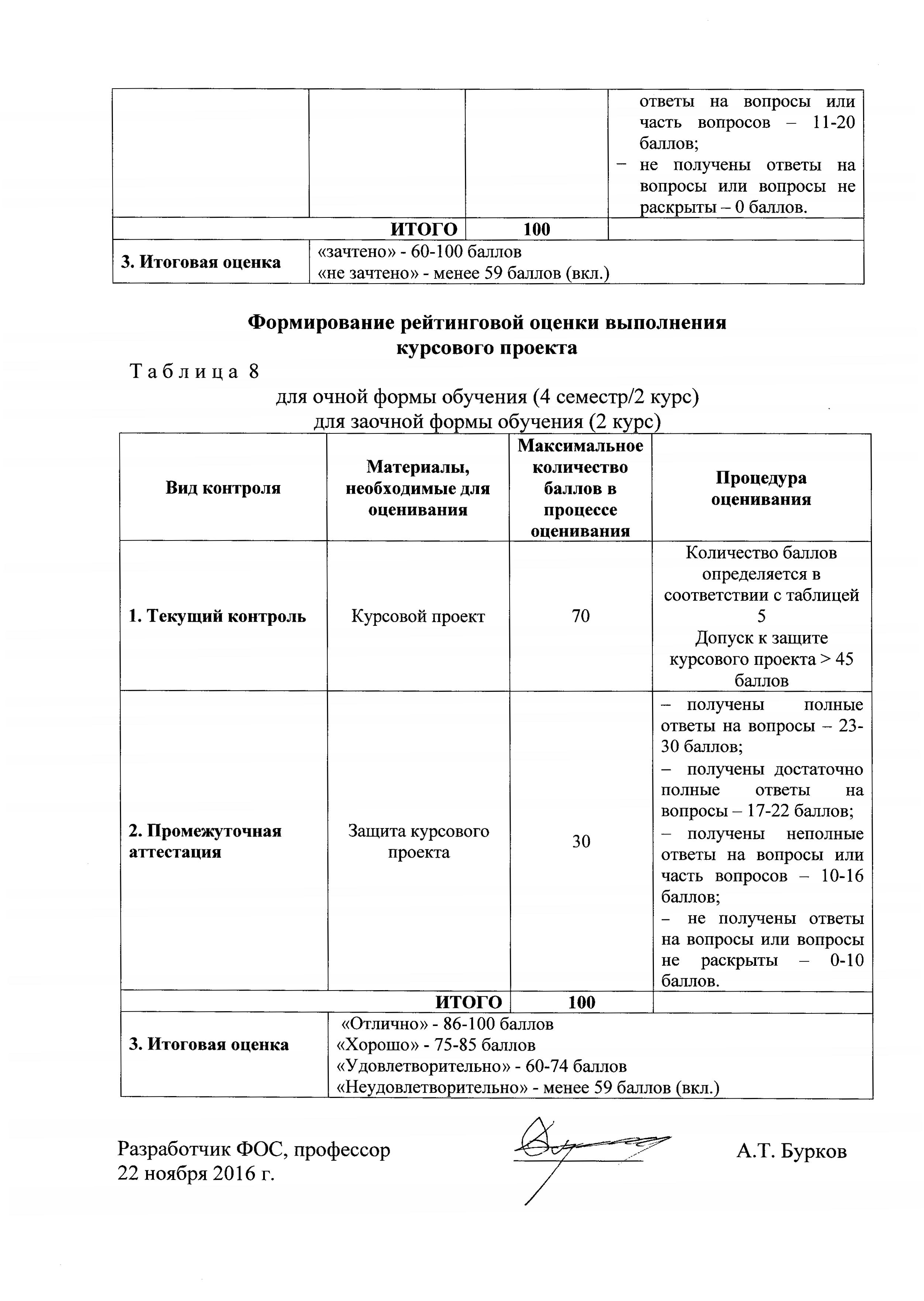 А.Т.БурковА.Т.Бурков«22»     11     20 16  г.«22»     11     20 16  г.